Муниципальное бюджетное учреждениедополнительного образования«Центр детско – юношеского туризма и краеведения«Пилигрим» г. Волгодонска                                                                                                     УТВЕРЖДАЮ:                                                                                                     Директор  МБУДО                                                                                                     «Пилигрим»  г. Волгодонска                                                                                                          «____» _________ 2017 года                                                                                                       ____________ В.Б. Платонов  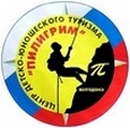 План работылетнего палаточного спортивно – туристского лагеря «Пилигрим»План работы 1 потока14.06.2017г.-23.06.2017г.1 день – Заезд. Знакомство с персоналом лагеря. Размещение по палаткам – операция «Уют». Вечер знакомств.2 день – День России. Учебное занятие: конкурс рисунков «Я люблю тебя Россия!». Народные спортивные игры. Вечерний концерт.3 день – Открытие Олимпийских игр. Соревнования по легкой атлетике. Учебные занятия: основы скалолазания, писатели Дона, мастер узел. 4 день –  Учебные занятия: основы скалолазания, писатели Дона, мастер узел. Игра БЭНЧ. Соревнования по пионерболу. Мистер Пилигрим. 5 день – Тайный друг. Учебные занятия: основы скалолазания, писатели Дона, мастер узел. Шашечный турнир. Соревнования по армреслингу. Туристская полоса. Танцевальный марафон.6 день – Учебные занятия: основы ориентирования, мастерская рукоделия, байдарочный курс. Соревнования по скалолазанию. Мисс Пилигрим.7 день –  Учебные занятия: основы ориентирования, мастерская рукоделия, байдарочный курс. Соревнования по  футболу. Игра эрудит. 8 день – Учебные занятия: основы ориентирования, мастерская рукоделия, байдарочный курс. День безнеспроектов. Соревнования по ориентированию9 день – Итоговый концерт. Закрытие лагерной смены.10 день – Акция «Нас здесь не было». Отъезд детей. План работы 2 потока25.06.2017г.-04.07.2017г.1 день – Заезд. Знакомство с персоналом лагеря. Размещение по палаткам – операция «Уют». Вечер знакомств.2 день –Учебные занятия: скалолазание, мастер узел, мастерская рукоделия. Спортивные игры. Алло, мы ищем таланты.  3 день – Учебные занятия: скалолазание, мастер узел, мастерская рукоделия. Соревнования по легкой атлетике. День Экологии.  4 день – Учебные занятия: скалолазание, мастер узел, мастерская рукоделия.Лапта. Веселая эстафета. Выставка творческих работ. Фестиваль народов мира.5 день – Учебное занятие: байдарочный курс, актерское мастерство, основы ориентирования. Соревнования по скалолазанию. Пионербол. Мистер Пилигрим.6 день – День сказок. Учебные занятия: байдарочный курс, актерское мастерство, основы ориентирования.  Викторина «Герои сказок». Туристская полоса. Сказки Пушкина.7 день – Тайный друг. Учебные занятия: байдарочный курс, актерское мастерство, основы ориентирования.  Соревнования по ориентированию. Мисс Пилигрим.8 день – День безнеспроектов. Игра «Эрудит».9 день – Итоговый концерт. Закрытие лагерной смены.10 день – Акция «Нас здесь не было». Отъезд детей. План работы 3 потока07.07.2017г.-16.07.2017г.1 день – Заезд. Знакомство с персоналом лагеря. Размещение по палаткам – операция «Уют». Вечер знакомств.2 день – Учебные занятия: Оч. умелые ручки, краеведение, основы пешеходного туризма. Открытие Олимпийских игр. Презентация отрядов.3 день – Учебные занятия: Оч. умелые ручки, краеведение, основы пешеходного туризма. Спортивно – туристическая эстафета «Юные туристы». Спортивные игры. День смеха.4 день – Учебные занятия: Оч. умелые ручки, краеведение, основы пешеходного туризма. Викторина «Волгодонск – любимый город». БЭНЧ. Турнир по настольному теннису. День рекламы. 5 день – Учебные занятия: скалолазание, байдарочный курс, туристская песня. Соревнования по спортивному туризму. «Мистер Пилигрим».6 день – Учебное занятие: скалолазание, байдарочный курс, туристская песня.  Туристско – спортивная игра.  БЭНЧ. День Нептуна.7 день – Учебные занятия: скалолазание, байдарочный курс, туристская песня. Соревнования по легкой атлетике. Эстафеты на воде. Мисс Пилигрим.8 день –  Соревнования по скалолазанию. День безнеспроектов. Тайный друг.9 день – Итоговый концерт. Закрытие лагерной смены.10 день – Акция «Нас здесь не было». Отъезд детей. План работы 4 потока18.07.2017г.-27.07.2017г.1 день – Заезд. Знакомство с персоналом лагеря. Размещение по палаткам – операция «Уют». Вечер знакомств.2 день – День России. Учебное занятие: конкурс рисунков «Я люблю тебя Россия!». Народные спортивные игры. Вечерний концерт.3 день – Открытие Олимпийских игр. Соревнования по легкой атлетике. Учебные занятия: основы скалолазания, писатели Дона, мастер узел. 4 день –  Учебные занятия: основы скалолазания, писатели Дона, мастер узел. Игра БЭНЧ. Соревнования по пионерболу. Мистер Пилигрим. 5 день – Тайный друг. Учебные занятия: основы скалолазания, писатели Дона, мастер узел. Шашечный турнир. Соревнования по армреслингу. Туристская полоса. Танцевальный марафон.6 день – Учебные занятия: основы ориентирования, мастерская рукоделия, байдарочный курс. Соревнования по скалолазанию. Мисс Пилигрим.7 день –  Учебные занятия: основы ориентирования, мастерская рукоделия, байдарочный курс. Соревнования по  футболу. Игра эрудит. 8 день – Учебные занятия: основы ориентирования, мастерская рукоделия, байдарочный курс. День безнеспроектов. Соревнования по ориентированию9 день – Итоговый концерт. Закрытие лагерной смены.10 день – Акция «Нас здесь не было». Отъезд детей. 